Kurikulum Program Studi Ilmu Administrasi Publik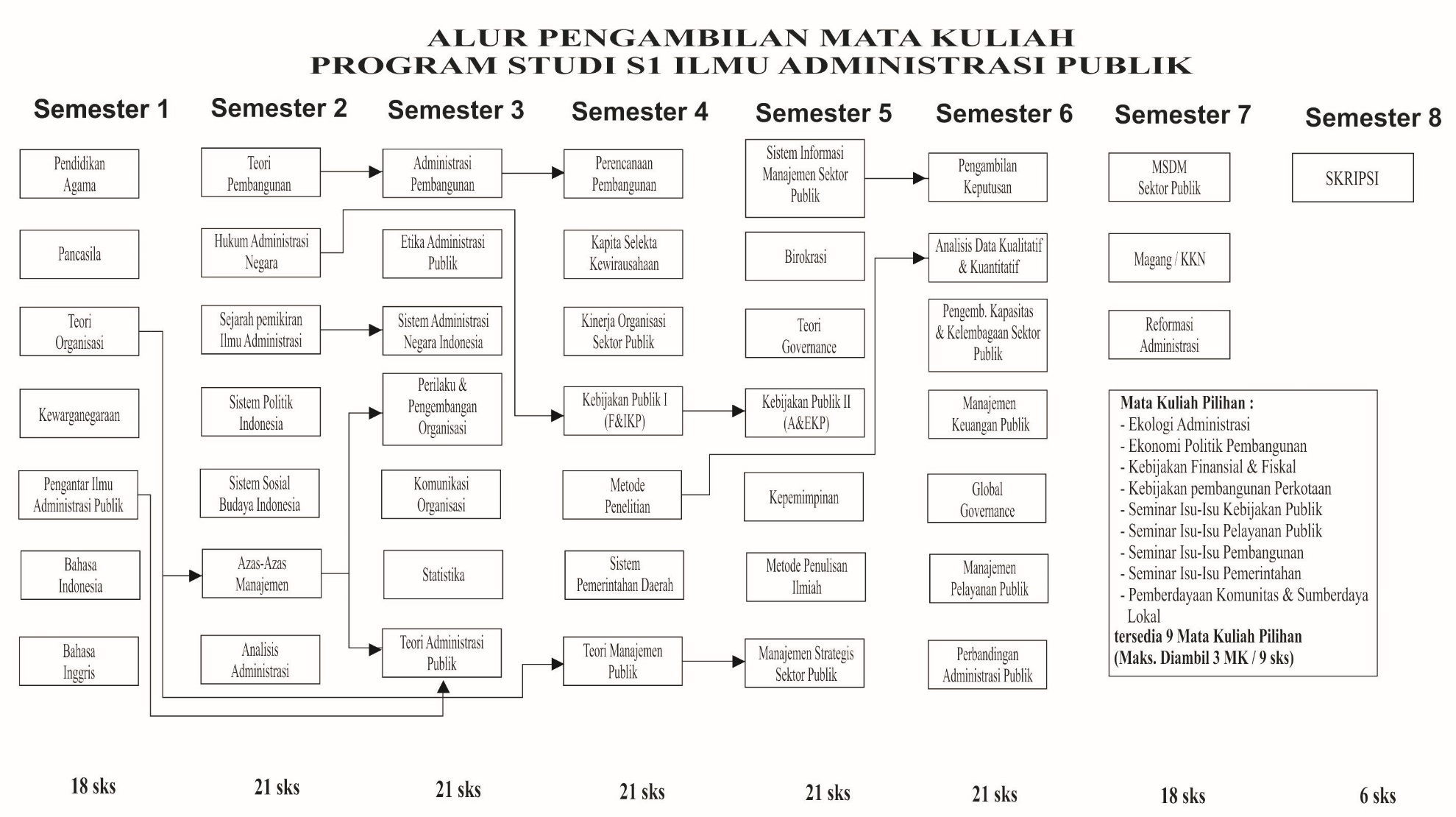 KodeNama Mata KuliahsksMPKodeNama Mata KuliahsksMPMPK4001Pendidikan Agama Islam2MPK4002Pendidikan Agama Katholik 2MPK4003Pendidikan Agama Kristen2MPK4004Pendidikan Agama Hindu2MPK4005Pendidikan Agama Budha2MPK4006Pendidikan Pancasila2MPK4007Pendidikan Kewarganegaraan2MPK4008Bahasa Indonesia2UBU4001Kapita Selecta Kewirausahaan3UBU4002Magang berbasis Kompetensi3UBU4003TOEFL/TOEIC0UBU4004Aplikasi Komputer (IC3)0UBU4005Skripsi6UBU4006Bahasa Inggris3IAF4001Teori Organisasi & Administrasi3IAF4002Perilaku & Pengembangan Organisasi3IAF4003Etika Administrasi3IAF4004Kepemimpinan3IAP4001Sejarah Pemikiran & Perkembangan Ilmu Administrasi3IAP4002Sistem Pemerintahan Indonesia3IAP4003Teori Pembangunan3IAP4004Kebijakan Publik3IAP4005Manajemen Pelayanan Publik3IAP4101Konteks Hukum Administrasi Publik3IAP4102Pengantar Ilmu Administrasi Publik3IAP4103Analisis Data Kuantitatif & Kualitatif3IAP4116IAP4104Teori Governance3IAP4105Teori Manajemen Publik3IAP4106Ekonomi Politik Pembangunan3IAP4107Kebijakan Lingkungan3IAP4003IAP4108Kebijakan Pembangunan Perkotaan3IAP4003IAP4109Manajemen Keuangan Publik3IAP4110Manajemen Sistem Informasi Publik3IAP4111Manajemen Sumber Daya Aparatur3IAP4112Hubungan Internasional3IAP4113Reformasi Administrasi3IAP4114Filsafat Administrasi3IAP4115Hukum Administrasi Publik3IAP4101IAP4116Metode Penelitian Administrasi Publik3IAP4117Sistem Politik Indonesia3IAP4118Teori Administrasi Publik3IAP4119Teori Ilmu-ilmu Sosial3IAP4120Ekonomi Sektor Publik3IAP4121Hubungan Antar Pemerintahan3IAP4122Pemerintahan, Bisnis dan Komunitas3IAP4123Ekonomi Administrasi3IAP4124Kebijakan Finansial dan Fiskal3IAP4003IAP4125Pembangunan Kapasitas dan Kelembagaan Sektor Publik3IAP4126Teori Birokrasi Publik3IAP4127Politik Pemilihan Tingkat Nasional & Daerah3IAP4128Komunikasi Politik dan Media Massa3IAP4129Seminar Masalah-masalah/Isu-isu Kebijakan Publik3IAP4130Seminar Masalah-masalah/isu-isu Lingkungan3IAP4131Seminar Masalah-masalah/Isu-isu Pelayanan Publik3IAP4132Seminar Masalah-masalah/Isu-isu Pembangunan3IAP4133Seminar Masalah-masalah/Isu-isu Pemerintahan3IAP4134Analisis Administrasi3IAP4135Sistem Sosial Budaya Indonesia3IAP4136Azas-Azas Manajemen3IAP4137Komunikasi Organisasi3IAP4138Sistem Administrasi Negara Indonesia3IAP4139Statistika3IAP4140Kinerja Organisasi Sektor Publik3IAP4141Perencanaan Pembangunan3IAP4142Sistem Informasi Manajemen Sektor Publik3IAP4143Birokrasi3IAP4144Manajemen Strategis Sektor Publik3IAP4145Kebijakan Publik II3IAP4146Metode Penulisan Ilmiah3IAP4147Global Governance3IAP4148Pengambilan Keputusan3IAP4149Perbandingan Administrasi Publik3IAP4150MSDM Sektor Publik3IAP4151Pemberdayaan Komunitas dan Sumberdaya Lokal3IAP4152Administrasi Pembangunan3